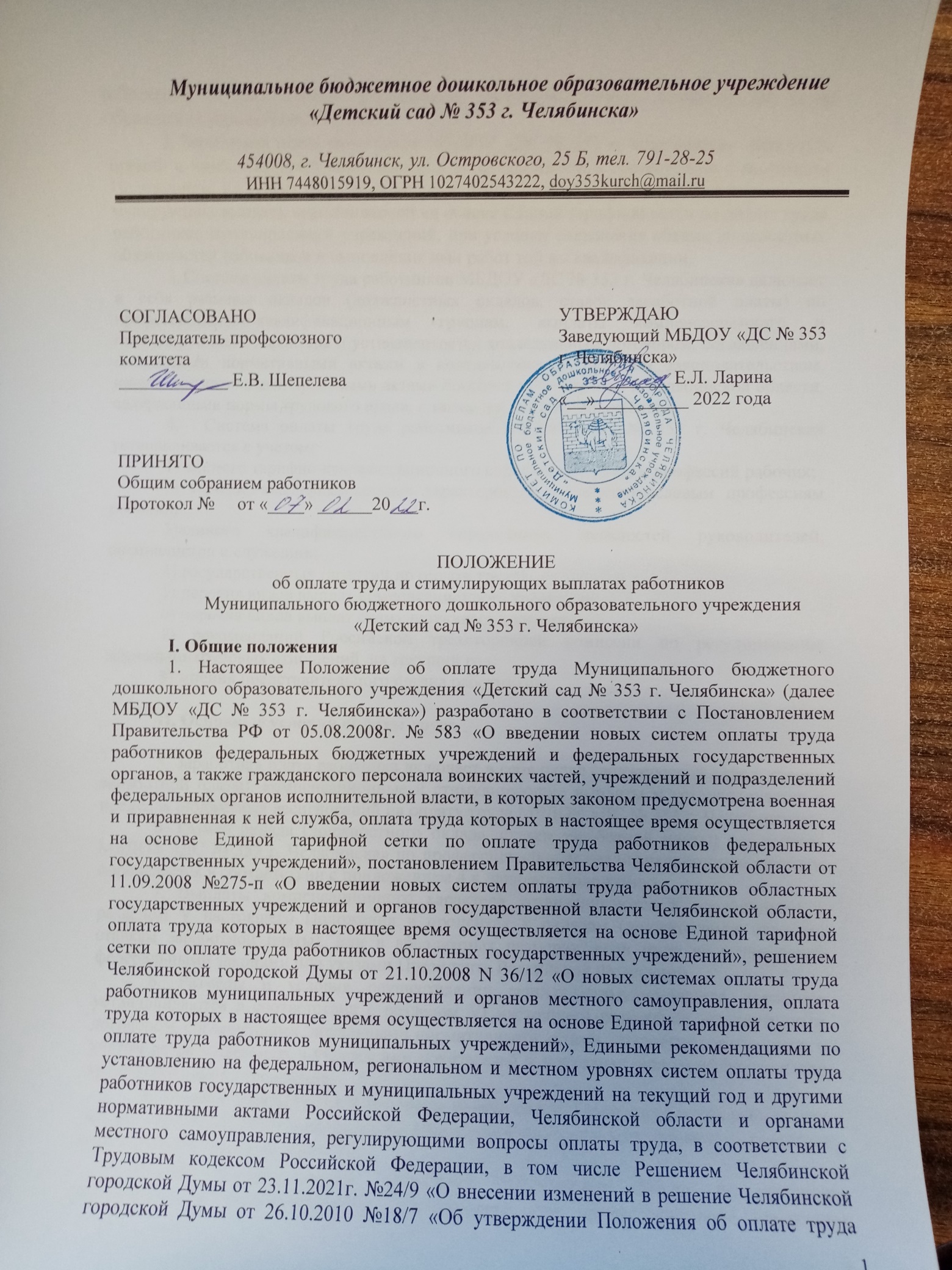 Муниципальное бюджетное дошкольное образовательное учреждение «Детский сад № 353 г. Челябинска». Челябинск, ул. Островского, 25 Б, тел. 791-28-25ИНН 7448015919, ОГРН 1027402543222, doy353kurch@mail.ruПРИНЯТО	Общим собранием работников Протокол №     от «____» ______20___г. ПОЛОЖЕНИЕоб оплате труда и стимулирующих выплатах работников Муниципального бюджетного дошкольного образовательного учреждения «Детский сад № 353 г. Челябинска» I. Общие положения1. Настоящее Положение об оплате труда Муниципального бюджетного дошкольного образовательного учреждения «Детский сад № 353 г. Челябинска» (далее МБДОУ «ДС № 353 г. Челябинска») разработано в соответствии с Постановлением Правительства РФ от 05.08.2008г. № 583 «О введении новых систем оплаты труда работников федеральных бюджетных учреждений и федеральных государственных органов, а также гражданского персонала воинских частей, учреждений и подразделений федеральных органов исполнительной власти, в которых законом предусмотрена военная и приравненная к ней служба, оплата труда которых в настоящее время осуществляется на основе Единой тарифной сетки по оплате труда работников федеральных государственных учреждений», постановлением Правительства Челябинской области от 11.09.2008 №275-п «О введении новых систем оплаты труда работников областных государственных учреждений и органов государственной власти Челябинской области, оплата труда которых в настоящее время осуществляется на основе Единой тарифной сетки по оплате труда работников областных государственных учреждений», решением Челябинской городской Думы от 21.10.2008 N 36/12 «О новых системах оплаты труда работников муниципальных учреждений и органов местного самоуправления, оплата труда которых в настоящее время осуществляется на основе Единой тарифной сетки по оплате труда работников муниципальных учреждений», Едиными рекомендациями по установлению на федеральном, региональном и местном уровнях систем оплаты труда работников государственных и муниципальных учреждений на текущий год и другими нормативными актами Российской Федерации, Челябинской области и органами местного самоуправления, регулирующими вопросы оплаты труда, в соответствии с Трудовым кодексом Российской Федерации, в том числе Решением Челябинской городской Думы от 23.11.2021г. №24/9 «О внесении изменений в решение Челябинской городской Думы от 26.10.2010 №18/7 «Об утверждении Положения об оплате труда работников муниципальных учреждений, подведомственных Комитету по делам образования города Челябинска».2. Заработная плата работников МБДОУ «ДС № 353 г. Челябинска»  (без учета премий и иных стимулирующих выплат), устанавливаемая в соответствии с настоящим Положением, не может быть меньше заработной платы (без учета премий и иных стимулирующих выплат), выплачиваемой на основе Единой тарифной сетки по оплате труда работников муниципальных учреждений, при условии сохранения объема должностных обязанностей работников и выполнения ими работ той же квалификации.3. Система оплаты труда работников МБДОУ «ДС № 353 г. Челябинска» включает в себя размеры окладов (должностных окладов, ставок заработной платы) по профессионально-квалификационным группам, выплаты компенсационного и стимулирующего характера и устанавливается коллективным договором, соглашениями, локальными нормативными актами в соответствии с трудовым законодательством, иными нормативными правовыми актами Российской Федерации и Челябинской области, содержащими нормы трудового права, а также настоящим Положением.4.  Система оплаты труда работников МБДОУ «ДС № 353 г. Челябинска» устанавливается с учетом:1) единого тарифно-квалификационного справочника работ и профессий рабочих;2) тарифно-квалификационных характеристик по общеотраслевым профессиям рабочих;3)единого квалификационного справочника должностей руководителей, специалистов и служащих;4) государственных гарантий по оплате труда;5) перечня видов выплат компенсационного характера;6) перечня видов выплат стимулирующего характера;7) рекомендаций Российской трехсторонней комиссии по регулированию социально-трудовых отношений  на текущий год;8) мнения представительного органа работников;II. Основные условия оплаты труда5. Заработная плата работника включает в себя оклад (должностной оклад, ставку заработной платы), компенсационные и стимулирующие выплаты и устанавливается в пределах бюджетных ассигнований на оплату труда МБДОУ «ДС № 353 г. Челябинска».6. Размер оклада (должностного оклада, ставки заработной платы) работников МБДОУ «ДС № 353 г. Челябинска» по профессиональным квалификационным группам определяется в соответствии с приложением 4 к данному Положению.7. Выплаты компенсационного характера устанавливаются в соответствии с разделом V настоящего Положения в процентах к окладам (должностным окладам, ставкам заработной платы), или в абсолютных размерах, если иное не установлено федеральными законами или указами Президента Российской Федерации.8. Размеры и условия осуществления выплат стимулирующего характера устанавливаются в соответствии с разделом VI настоящего положения, коллективным договором, соглашениями, локальными нормативными актами, трудовыми договорами, с учетом разрабатываемых в учреждении показателей и критериев оценки эффективности труда работников учреждения.9. Условия оплаты труда, в том числе размер оклада (должностного оклада, ставки заработной платы) работника, выплаты компенсационного и стимулирующего характера указываются в трудовом договоре.10. В случаях простоя (временной приостановки работы по причинам экономического, технологического, технического или организационного характера) оплата труда работников учреждений осуществляется в соответствии с трудовым законодательством Российской Федерации.11. Высококвалифицированным рабочим, занятым на важных (особо важных) и ответственных (особо ответственных) работах, тарифицированным не ниже 6-го разряда, оплата труда которых осуществляется в соответствии с профессиональной квалификационной группой, оклад устанавливается по решению руководителя учреждения по 4-му квалификационному уровню «Общеотраслевых профессий рабочих второго уровня» в соответствии с перечнем профессий рабочих, занятых на важных и ответственных работах.12. Месячная заработная плата работника МБДОУ «ДС № 353 г. Челябинска», полностью отработавшего за этот период норму рабочего времени и выполнившего нормы труда (трудовые обязанности), не может быть ниже минимального размера оплаты труда, установленного законодательством Российской Федерации.III. Порядок исчисления заработной платы педагогическим работникам13. Оплата труда педагогических работников, для которых установлена продолжительность рабочего времени, осуществляется на основе должностных окладов. Оплата труда педагогических работников, для которых установлена норма часов за ставку заработной платы, - на основе ставок заработной платы.14. Должностной оклад педагогическим работникам устанавливается за продолжительность рабочего времени (норму часов педагогической и (или) преподавательской (учебной) работы), определенного приказом Министерства образования и науки Российской Федерации от 22.12.2014 № 1601 «О продолжительности рабочего времени (нормах часов педагогической работы за ставку заработной платы) педагогических работников и о порядке определения учебной нагрузки педагогических работников, оговариваемой в трудовом договоре.»15. Месячная заработная плата педагогических работников, для которых определена норма часов педагогической и (или) преподавательской (учебной) работы, определяется путем умножения размеров ставок их заработной платы на фактическую нагрузку в неделю и деления полученного произведения на установленную за ставку норму часов педагогической и (или) преподавательской (учебной) работы в неделю, и прибавления компенсационных и стимулирующих выплат, по формуле:М з.пл. = ((S з.пл. х Fн.н / N ч. )+ Vком. + V стим.) х К ур., где:М з.пл. –  месячная  заработная плата учителей;S з.пл.  – ставка заработной платы;Fн.н   - фактическая нагрузка в неделю учителя в часах;N ч. – норма часов педагогической (учебной) работы в неделю;Vком. – выплаты компенсационного характера;V стим. – выплаты стимулирующего характера;К ур. – уральский коэффициент.16. Установление учебной нагрузки и заработной платы осуществляется по результатам тарификации педагогических работников, производимой на начало каждого учебного года.Учебная нагрузка педагогических работников и других работников, ведущих преподавательскую работу помимо основной работы, устанавливается руководителем учреждения с учетом мнения представительного органа работников.В зависимости от количества часов, предусмотренных учебным планом, учебная нагрузка педагогических работников и других работников, ведущих преподавательскую работу помимо основной работы, в первом и втором учебных полугодиях может устанавливаться в разном объеме.17. Объем учебной нагрузки педагогических работников больше или меньше нормы часов, за которую выплачивается ставка заработной платы, устанавливается с их письменного согласия.18. Продолжительность рабочего времени (норма часов педагогической работы за ставку заработной платы) устанавливается с учетом особенностей их труда: для воспитателей –36 часов в неделю, для музыкальных работников - 24 часа в неделю, для инструкторов по физической культуре - 30 часов в неделю, для учителей-логопедов - 20 часов в неделю, для педагога-психолога – 36 часов, для старшего воспитателя – 36 часов. Конкретный объем учебной нагрузки педагогическим работникам устанавливается согласно тарификации, утверждаемой на учебный год и фиксируемой в их трудовом договоре. Для инструктора по гигиеническому воспитанию устанавливается 39 – часовая рабочая неделя.Для остальных работников МБДОУ «ДС № 353 г. Челябинска» – 40 часов в неделю.19. Установленная при тарификации заработная плата выплачивается независимо от числа недель и рабочих дней в разные месяцы года.III. Порядок  и условия почасовой оплаты труда20. Почасовая оплата труда учителей и других педагогических работников учреждений применяется при оплате за часы:1) замещения отсутствующих по болезни или другим причинам учителей и других педагогических работников, продолжавшегося не более двух месяцев;2) педагогической работы, выполненные учителями при работе с детьми, находящимися на длительном лечении в больнице, сверх объема, установленного им при тарификации;3) педагогической работы специалистов, привлекаемых для работы в учреждение на условиях внешнего совместительства.21. Размер оплаты за один час указанной преподавательской работы определяется путем деления месячной ставки заработной платы педагогического работника за установленную норму часов преподавательской работы в неделю на среднемесячное количество рабочих часов, установленное по занимаемой должности.22. Среднемесячное количество рабочих часов определяется путем умножения нормы часов педагогической работы в неделю, установленной за ставку заработной платы педагогического работника, на количество рабочих дней в году при пятидневной рабочей неделе и деления полученного результата на 5 (количество рабочих дней в неделе), а затем на 12 (количество месяцев в году).V. Порядок и условия установления выплат компенсационного характера23. К выплатам компенсационного характера относятся:- выплаты работникам, занятым на тяжелых работах, работах с вредными и (или) опасными условиями труда;- выплата за работу в местностях с особыми климатическими условиями (районный коэффициент);- выплаты за работу в условиях, отклоняющихся от нормальных.24. Перечень, размеры и порядок определения выплат компенсационного характера, устанавливаемых работникам МБДОУ «ДС № 353 г. Челябинска», указаны в приложении 1 к настоящему Положению.25. Условия, размеры и порядок выплат компенсационного характера устанавливаются коллективными договорами, соглашениями, локальными нормативными актами в соответствии с трудовым законодательством, иными нормативными правовыми актами Российской Федерации, Челябинской области и органов местного самоуправления, содержащими нормы трудового права, и конкретизируются в трудовых договорах работников.26. Выплаты компенсационного характера устанавливаются в процентном отношении к окладам (должностным окладам, ставкам заработной платы) работников по соответствующим профессиональным квалификационным группам либо в абсолютных размерах, если иное не установлено законодательством Российской Федерации.27.  Вопросы установления порядка предоставления и определения размеров гарантий (компенсаций) за работу во вредных (опасных) условиях труда регулируются статьями 92, 117 и 147 Трудового кодекса Российской Федерации.Выплаты работникам, занятым на работах с вредными и (или) опасными условиями труда – поварам - устанавливаются в размере не менее 4 процента от оклада (должностного оклада, ставки заработной платы).Выплаты работникам, занятым на работах с вредными и (или) опасными условиями труда, устанавливаются в соответствии с приказом Государственного комитета СССР по народному образованию от 20.08.1990 № 579 «Об утверждении Положения о порядке установления доплат за неблагоприятные условия труда и перечня работ, на которых устанавливаются доплаты за неблагоприятные условия труда работникам организаций и учреждений системы Гособразования СССР» и постановлением Государственного комитета СССР по труду и социальным вопросам от 03.10.1986 № 387/22-78 «Об утверждении Типового положения об оценке условий труда на рабочих местах и порядке применения отраслевых перечней работ, на которых могут устанавливаться доплаты рабочим за условия труда»:- на работах с вредными условиями труда - 4 процента;Выплаты работникам, занятым на работах с вредными и (или) опасными условиями труда, начисляются за время фактической занятости работников на таких рабочих местах или в таких условиях труда.Конкретные размеры выплат работникам, занятым на тяжелых работах, работах с вредными и (или) опасными условиями труда, устанавливаются по результатам специальной оценки условий труда, проводимой в соответствии с Федеральным законом  от 28.12.2013 № 426-ФЗ «О специальной оценке условий труда».Руководитель МБДОУ «ДС № 353 г. Челябинска» принимает меры по проведению специальной оценки условий труда с целью разработки и реализации программы действий по обеспечению безопасных условий и охраны труда. Если по итогам специальной оценки условий труда рабочее место признается безопасным, то указанные выплаты отменяются.В случае, если до дня вступления в силу  Федерального закона от 28 декабря 2013        № 426-ФЗ «О специальной оценке условий труда» в отношении рабочего места была проведена аттестация рабочего места по условиям труда, специальная оценка условий труда в отношении такого рабочего места может не проводиться в течение пяти лет со дня завершения данной аттестации, за исключением случаев ввода в эксплуатацию вновь организованных рабочих мест.28. Высококвалифицированным рабочим, занятым на важных (особо важных) и ответственных (особо ответственных) работах, тарифицированным не ниже 6 разряда, оплата труда которых осуществляется в зависимости от разряда выполняемых работ, по решению руководителя устанавливается доплата 6 процентов к окладу (должностному окладу) в соответствии с перечнем профессий высококвалифицированных рабочих, занятых на важных и ответственных работах, согласно приложению 12 к «Положению об оплате труда работников муниципальных учреждений, подведомственных Управлению по делам образования г.Челябинска».29. Выплата за работу в местностях с особыми климатическими условиями (районный коэффициент) – 15%. Начисляется на фактический месячный заработок, включая компенсационные и стимулирующие выплаты, без учета материальной помощи.Размер районного коэффициента определятся в соответствии с постановлением Государственного комитета СССР по труду и социальным вопросам от 02.07.1987                № 403/20-155 «О размерах и порядке применения районных коэффициентов к заработной плате рабочих и служащих, для которых они не установлены, на Урале и в производственных отраслях в северных и восточных районах Казахской ССР».30. Выплаты за работу в условиях, отклоняющихся от нормальных, устанавливаются в соответствии со статьями 149-154 Трудового кодекса Российской Федерации. К указанным выплатам относятся: 1) доплата за совмещение профессий (должностей). Дополнительная работа по другой профессии (должности), выполняемая в течениеустановленной продолжительности рабочего дня (смены) наряду с работой, определеннойтрудовым договором, и поручаемая работнику с его письменного согласия.Доплата устанавливается работнику на срок, на который устанавливается совмещение профессий (должностей). Размер доплаты определяется по соглашению сторон с учетом содержания и объема дополнительной работы;2) доплата за расширение зон обслуживания.Дополнительная работа по такой же профессии (должности), выполняемая в течение установленной продолжительности рабочего дня (смены) наряду с работой, определенной трудовым договором, и поручаемая работнику с его письменного согласия.Доплата устанавливается работнику на срок, на который устанавливается расширение зон обслуживания. Размер доплаты определяется по соглашению сторон с учетом содержания и объема дополнительной работы;3) доплата за исполнение обязанностей временно отсутствующего работника без освобождения от основной работы.Дополнительная работа работника (как по другой, так и по такой же профессии (должности), поручаемая работнику при возложении на него обязанностей временно отсутствующего работника без освобождения от работы, определенной трудовым договором.Размер доплаты и срок, на который она устанавливается, определяются по соглашению сторон с учетом содержания и объема дополнительной работы;4) доплата за работу в выходные или нерабочие праздничные дни.Производится работникам, привлекавшимся к работе в выходные и нерабочие праздничные дни: - труд которых оплачивается по дневным и часовым тарифным ставкам, - в размере двойной дневной или часовой тарифной ставки;- получающим оклад (должностной оклад), - в размере не менее одинарной дневной или часовой ставки (части оклада (должностного оклада) за день или час работы) сверх оклада (должностного оклада), если работа в выходной или нерабочий праздничный день производилась в пределах месячной нормы рабочего времени, и в размере не менее двойной дневной или часовой ставки (части оклада (должностного оклада) за день или час работы) сверх оклада (должностного оклада), если работа производилась сверх месячной нормы рабочего времени.По желанию работника, работавшего в выходной или нерабочий праздничный день, ему может быть предоставлен другой день отдыха. В этом случае работа в выходной или нерабочий праздничный день оплачивается в одинарном размере, а день отдыха оплате не подлежит;Оплата в повышенном размере производится всем работникам за часы, фактическиотработанные в выходной или нерабочий праздничный день. Если на выходной или нерабочий праздничный день приходится часть рабочего дня (смены), в повышенном размере оплачиваются часы, фактически отработанные в выходной или нерабочий праздничный день (от 0 часов до 24 часов);5) доплата за работу в ночное время.Оплачивается работнику в повышенном размере по сравнению с работой в нормальных условиях, за каждый час работы. Ночным считается время с 22 часов вечера до 6 часов утра.Оплата труда за работу в ночное время, в соответствии с постановлением Правительства Российской Федерации от 22.07.2008 № 554 «О минимальном размере повышения оплаты труда за работу в ночное время», составляет не менее 20 процентов часовой тарифной ставки (оклада (должностного оклада), рассчитанного за час работы) за каждый час работы в ночное время.Конкретные размеры повышения оплаты труда за работу в ночное время устанавливаются коллективным договором, локальным нормативным актом, принимаемым с учетом мнения представительного органа работников, трудовым договором, но не менее минимального размера повышения оплаты труда за работу в ночное время, установленного Правительством Российской Федерации.Расчет части оклада (должностного оклада, ставки заработной платы) за час работы определяется путем деления оклада (должностного оклада, ставки заработной платы) на среднемесячное количество часов в зависимости от установленной работнику продолжительности рабочей недели;6) оплата сверхурочной работы.Производится работнику за первые два часа работы не менее полуторного размера, за последующие часы – двойного размера. По желанию работника сверхурочная работа вместо повышенной оплаты может компенсироваться предоставлением дополнительного времени отдыха, но не менее времени, отработанного сверхурочно.По желанию работника сверхурочная работа вместо повышенной оплаты может компенсироваться предоставлением дополнительного времени отдыха, но не менее времени, отработанного сверхурочно; Работа, произведенная сверх нормы рабочего времени в выходные и нерабочие праздничные дни и оплаченная в повышенном размере либо компенсированная предоставлением другого дня отдыха, в соответствии с подпунктом 4) настоящего пункта, не учитывается при определении продолжительности сверхурочной работы, подлежащей оплате в повышенном размере в соответствии с настоящим подпунктом;7) выплата за работу в условиях, отклоняющихся от нормальных.Включает в себя:– выплаты за особенности и специфику работы в отдельных учреждениях,отделениях, классах, группах и с отдельными учащимися;– выплаты при выполнении работ в иных условиях, отклоняющихся от нормальных.Перечень и размеры выплат за работу в условиях, отклоняющихся от нормальных,устанавливаемых работникам МБДОУ  определяется в соответствии с Приложением 1 к настоящему Положению.VI. Виды выплат стимулирующего характераК видам выплат стимулирующего характера относятся выплаты, направленные на стимулирование работника к качественному результату труда, а также поощрение за выполненную работу.31. Все виды стимулирующих выплат работникам МБДОУ, в том числе работникам, работающим по совместительству, выплачиваются на основании приказа заведующего, по результатам (протоколу) заседания комиссии по распределению стимулирующей части фонда оплаты труда и производятся в пределах бюджетных ассигнований, предусмотренных в субсидии, предоставляемой муниципальному бюджетному учреждению на финансовое обеспечение выполнения муниципального задания на оказание муниципальных услуг (выполнение работ) с учетом средств внебюджетных фондов и средств от приносящей доход деятельности.32. Перечень, размеры и порядок определения выплат стимулирующего характера, устанавливаемых работникам МБДОУ, определяется данным положением на основе выполнения критериев эффективности работы в соответствии с приложениями № 1-16 к настоящему Положению.33.Распределение стимулирующих выплат работникам производит Комиссия по распределению стимулирующих выплат ( далее Комиссия) на основании выполнения критериев эффективности работы каждого работника.34. Комиссия создается в учреждении ежегодно на основании приказа руководителя.В состав Комиссии должны быть включены представители от работодателя-2 человека, представители от профсоюзной организации учреждения-3 человека. Председатель комиссии и секретарь избираются членами Комиссии из числа большинством голосов от общего числа членов комиссии.35. Функции комиссии:- оценивает выполнение критериев эффективности работы каждого работника учреждения за периоды: (учебный, календарный год, за 9 месяцев, полгода, месяц);- оформляет решение комиссии протоколом;- рассматривает спорные вопросы от работников по оценке критериев эффективности работы;- рассматривает вопросы об установлении премиальных выплат по итогам работы;- оформляет проект приказа о распределении стимулирующих выплат.36.На заседании комиссии рассматриваются представления, то есть систематизированные данные о выполнении работниками учреждения критериев эффективности работы в соответствии с приложениями № 1-16 , данного положения.Данные по выполнению работниками критериев предоставляются:- заведующим – на заместителя заведующего по УВР, на заместителя заведующего по АХЧ,  старшего воспитателя, главного бухгалтера, специалиста по кадрам, бухгалтера, инструктора по гигиеническому воспитанию;- заместителем заведующего по УВР – на педагогических работников;- заместителем заведующего по АХЧ – на помощников воспитателей и обслуживающий персонал37. Решения Комиссии об установлении выплат стимулирующего характера на определенный период принимаются большинством голосов членов Комиссии, присутствующих на заседании.38. Решения комиссии оформляются протоколом, который подписывается председателем и членами Комиссии. Протокол заседания Комиссии направляется заведующему учреждения, для его рассмотрения и принятия окончательного решения об установлении выплат стимулирующего характера.39. Выплаты стимулирующего характера устанавливаются в процентном отношении к окладам (должностным окладам, ставкам заработной платы) либо в абсолютных размерах, если иное не установлено законодательством Российской Федерации, в зависимости от достижения работниками соответствующих качественных и (или) количественных показателей, установленных по стимулирующей выплате за качество выполняемых работ, которые могут конкретизироваться (Приложение №5).40. Премиальные выплаты по итогам работы устанавливаются:по итогам работы за отчетный период (учебный, календарный год, за 9 месяцев, полгода, месяц);по итогам работы за отчетный период (учебный, календарный год, за 9 месяцев, полгода, месяц) младшему обслуживающему персоналу;ежеквартальная премия воспитателям, помощникам воспитателей, младшим воспитателям, реализующим программу дошкольного образования за выполнение плановых показателей по детодням и дням функционирования, проведение профилактических и оздоровительных мероприятий, направленных на охрану и укрепление здоровья детей:    30%41. Разработка показателей и критериев эффективности работы осуществляется с учетом следующих принципов:1) объективность – размер вознаграждения работника должен определяться на основе объективной оценки результатов его труда, а также за достижение коллективных результатов труда;2) предсказуемость – работник должен знать, какое вознаграждение он получит в зависимости от результатов своего труда, а также за достижение коллективных результатов труда;3) адекватность – вознаграждение должно быть адекватно трудовому вкладу каждого работника в результат коллективного труда;4) своевременность – вознаграждение должно следовать за достижением результатов;5) прозрачность – правила определения вознаграждения должны быть понятны каждому работнику.При разработке показателей и критериев эффективности работы учитываются методические рекомендации, утвержденные приказом Министерства здравоохранения России от 28.06.2013 № 421, приказом Министерства труда России от 01.07.2013 № 287 и приказом Министерства культуры России от 28.06.2013 № 920, письмом Министерства образования и науки России от 20.06.2013 № АП-1073/02.42. Работникам учреждения наряду со стимулирующими выплатами по оплате труда (в т. ч. премиями и иными поощрительными выплатами) при наличии экономии фонда оплаты труда могут в рамках поощрения за труд (ст. 191 ТК РФ) выплачиваться следующие разовые (единовременные) премии в размере 2000 рублей:  
–          к праздничным (ст. 112 ТК РФ) и профессиональным датам;
–          к юбилеям (достижению 50, 55, 60, 65, 70-летнего возраста);
–          в связи с присуждением почетных званий;
–          в связи с награждением государственными и ведомственными наградами;
–          в случае увольнения в связи с уходом на пенсию;–          иные премии, предусмотренные учетной политикой учреждения.Премирование в указанных случаях осуществляется по решению руководителя учреждения на основании докладных записок заместителей руководителя, руководителей структурных подразделений.Кроме того, могут вводиться премии, стимулирующие улучшение деятельности учреждения определенной направленности:- за разработку авторской учебной программы;- за своевременную подготовку сезонных работ;- за высокое качество оздоровительной работы с детьми; - за получение грамот и наград вышестоящих организаций;- за высокий процент посещаемости детей, стабильно низкий процент заболеваемости детей;- за создание условий для образовательной работы с детьми (педагогическая целесообразность, психологическая и физиологическая комфортность, эстетика оформления помещений);- за разработку и реализацию новых педагогических технологий, постоянный творческий поиск и новаторство в педагогической деятельности;- за представление творческого опыта работы на открытых мероприятиях для коллег района, города, области, России и участие в других профессиональных мероприятиях;- за высокий уровень умений, знаний и навыков детей;- за личный творческий вклад в оснащение образовательного процесса МБДОУ ДС №353; - по итогам смотров-конкурсов, авторских проектов и др.; - за образцовую организацию детского питания; - за плодотворное творческое взаимодействие с родителями;- за активное участие в детских праздниках, других массовых мероприятиях, субботниках;- по итогам сдачи ДОУ к учебному году; - за оборудование педагогического процесса, изготовление пособий;- за озеленение участков;- за участие в детских праздниках в качестве актеров;- за активное участие в общественной жизни учреждения43. Размер премии, выплачиваемой работнику, максимальными размерами не ограничивается. Конкретный размер премии по результатам работы определяется в процентном отношении к должностному окладу работника или абсолютной сумме в рублях. При этом суммарный размер премий для одного работника не может превышать 12 ставок (должностных окладов) в календарный год. Конкретный размер премии работникам МБДОУ «ДС № 353 г. Челябинска»  за выполнение установленных показателей премирования определяется составом комиссии по распределению выплат стимулирующего характера МБДОУ «ДС № 353 г. Челябинска» на основании показателей и критериев оценки труда работников, приведенных в приложении 5 к настоящему Положению и может составлять до 100% за основные показатели, утверждается заведующим МБДОУ «ДС № 353 г. Челябинска». Заведующий МБДОУ «ДС № 353 г. Челябинска» издает приказ о размерах премирования и представляет его в бухгалтерию.44. Премии могут быть снижены или не выплачены работникам полностью в случае:нарушения работником правил внутреннего трудового распорядка, должностной инструкции, инструкций по охране труда – на 50%;наличия письменной обоснованной жалобы родителей на конкретного работника – на 50%. 45. При отсутствии или недостатке финансовых средств руководитель учреждения вправе приостановить выплату стимулирующих надбавок, уменьшить либо отменить их выплату, предупредив работников об этом в установленном законодательством порядке.46. Выплаты стимулирующего характера производятся в объеме расходов, утвержденных в расчете нормативных затрат на оплату труда, предусмотренных в субсидии, предоставляемой МБДОУ на финансовое обеспечение выполнения ими муниципального задания на оказание муниципальных услуг (выполнение работ) с учетом средств внебюджетных фондов и средств от приносящих доход деятельности.VII. Условия оплаты труда руководителя учреждения, заместителей руководителя и главного бухгалтера41. Заработная плата руководителей учреждений, их заместителей и главных бухгалтеров состоит из должностного оклада, выплат компенсационного и стимулирующего характера.42. Должностной оклад руководителя МБДОУ «ДС № 353 г. Челябинска» определяется трудовым договором и устанавливается в зависимости от сложности труда, в том числе с учетом масштаба управления и особенностей деятельности и значимости учреждения.43. Оценка сложности труда руководителей учреждений, масштаба управления и особенностей деятельности учреждения, осуществляется на основе показателей оценки сложности руководства учреждениями. Показатели оценки сложности руководства учреждениями устанавливаются приказом председателя Комитета по делам образования города Челябинска.44. В соответствии с набранным количеством баллов по показателям определяется группа по оплате труда руководителей.Группа по оплате труда руководителей учреждений утверждается приказом председателя Комитета по делам образования города Челябинска.Изменение группы по оплате труда осуществляется в случае изменения сложности труда руководителя учреждения, масштаба управления и особенностей деятельности учреждения, рассчитываемой на основе показателей оценки сложности руководства учреждением, по ходатайству районного управления образования. 45. Отнесение к группе по оплате труда по итогам оценки сложности труда на основе показателей, в зависимости от набранного количества баллов:46. Выплаты компенсационного характера устанавливаются руководителю МБДОУ «ДС № 353 г. Челябинска» приказом должностного лица председателя Комитета по делам образования города Челябинска в соответствии с трудовым законодательством, иными нормативными правовыми актами Российской Федерации, Челябинской области, органов местного самоуправления, содержащими нормы трудового права, в процентах к должностному окладу или в абсолютных размерах, если иное не установлено федеральными законами, с учетом раздела VI Положения об оплате труда работников муниципальных учреждений, подведомственных Комитету по делам образования города Челябинска и закрепляются в трудовом договоре. 47. Выплаты стимулирующего характера устанавливаются руководителю учреждения приказом должностного лица отраслевого (функционального) органа Администрации города Челябинска - Комитета по делам образования города Челябинска в соответствии с трудовым законодательством, иными нормативными правовыми актами Российской Федерации, Челябинской области, органов местного самоуправления, содержащими нормы трудового права, в процентах к должностному окладу или в абсолютных размерах, если иное не установлено федеральными законами, с учетом приложения 4 к Положению.Качественные и количественные показатели для каждой стимулирующей выплаты, при достижении которых данная выплата производится, периодичность установления выплат стимулирующего характера, устанавливаются приказом председателя Комитета по делам образования города Челябинска, с учетом достижения показателей муниципального задания на оказание муниципальных услуг (выполнение работ), а также иных показателей эффективности деятельности учреждения и его руководителя. Выплаты стимулирующего характера руководителю учреждения осуществляются в пределах объема расходов, утвержденных в расчете нормативных затрат на оплату труда, предусмотренных в субсидии, предоставляемой муниципальным учреждениям на финансовое обеспечение выполнения ими муниципального задания на оказание муниципальных услуг (выполнение работ) с учетом средств внебюджетных фондов и средств от приносящей доход деятельности.48. Размер выплат стимулирующего характера руководителю учреждения за счет средств, поступающих от приносящей доход деятельности, не может превышать 50 тысяч рублей в месяц. Данные выплаты устанавливаются руководителю учреждения приказом председателя Комитета по делам образования города Челябинска, по ходатайству руководителя учреждения и осуществляются за счет средств учреждения поступающих от приносящей доход деятельности в абсолютном размере или в процентном отношении к доходу учреждения от приносящей доход деятельности.49. Условия оплаты труда руководителя учреждения устанавливаются в  трудовом договоре, заключаемом на основе типовой формы трудового договора, утвержденной постановлением Правительства Российской Федерации от 12.04.2013 № 329 «О типовой форме трудового договора с руководителем государственного (муниципального) учреждения».50. Предельный уровень соотношения среднемесячной заработной платы руководителя, его заместителей, главного бухгалтера  учреждения,  и среднемесячной заработной платы работников учреждения (без учета заработной платы соответствующего руководителя, его заместителей, главного бухгалтера) устанавливается приказом должностного лица отраслевого (функционального) органа Администрации города Челябинска – Комитета по делам образования города Челябинска в кратности от 1 до 5. Исчисление среднемесячной заработной платы руководителей учреждений, их заместителей, главных бухгалтеров и среднемесячной заработной платы работников этих учреждений в целях определения предельного уровня соотношения среднемесячной заработной платы указанных лиц осуществляется в соответствии с Положением об особенностях порядка исчисления средней заработной платы, утвержденным постановлением Правительства Российской Федерации от 24 декабря 2007 года № 922 «Об особенностях порядка исчисления средней заработной платы».Условия оплаты труда руководителя учреждения устанавливаются исходя из необходимости обеспечения не превышения предельного уровня соотношения среднемесячной заработной платы, установленной в соответствии с абзацем первым настоящего пункта, в случае выполнения всех показателей эффективности деятельности учреждения и работы его руководителя и получения выплат стимулирующего характера в максимальном размере.51. Должностной оклад руководителя учреждения, находящегося на капитальном ремонте, устанавливается не более 50 % по 4 группе оплаты труда соответствующего типа учреждения.52. Группа по оплате труда и должностной оклад руководителя вновь создаваемого учреждения устанавливается по проектной мощности учреждения.53. Из фонда оплаты труда учреждения руководителю учреждения может быть оказана материальная помощь. Условия выплаты материальной помощи и ее конкретные размеры устанавливаются приказом председателя Комитета по делам образования города Челябинска.54. Решение об оказании материальной помощи руководителю учреждения принимается должностным лицом отраслевого (функционального) органа Администрации города Челябинска - Комитета по делам образования города Челябинска на основании личного заявления руководителя и оформляется приказом.  55. Должностные оклады заместителей руководителя МБДОУ «ДС №353 г. Челябинска», функциональные обязанности которых связаны с реализацией образовательного процесса, устанавливаются на 30 процентов ниже должностного оклада руководителя данного учреждения, должностные оклады иных заместителей руководителя и главного бухгалтера устанавливаются на 30 процентов ниже должностного оклада руководителя данного учреждения.  56. Выплаты компенсационного характера заместителям руководителя, главному бухгалтеру учреждения устанавливаются руководителем учреждения в соответствии с трудовым законодательством, иными нормативными правовыми актами Российской Федерации, Челябинской области, органов местного самоуправления, содержащими нормы трудового права, коллективными договорами, соглашениями, локальными нормативными актами, в процентах к должностному окладу или в абсолютных размерах, если иное не установлено федеральными законами, и закрепляются в трудовом договоре.57. Выплаты стимулирующего характера заместителям руководителя, главному бухгалтеру учреждения устанавливаются руководителем учреждения в соответствии с трудовым законодательством, иными нормативными правовыми актами Российской Федерации, Челябинской области, органов местного самоуправления, содержащими нормы трудового права, коллективными договорами, соглашениями, локальными нормативными актами, в процентах к должностному окладу или в абсолютных размерах, если иное не установлено федеральными законами, с учетом приложения 10 к Положению об оплате труда работников муниципальных учреждений, подведомственных Комитету по делам образования города Челябинска.Выплаты стимулирующего характера заместителям руководителей учреждений устанавливаются с учетом целевых показателей эффективности работы, устанавливаемых руководителям учреждений.58. Выплаты стимулирующего характера заместителям руководителя и главному бухгалтеру осуществляются в пределах объема расходов, утвержденных в расчете нормативных затрат на оплату труда, предусмотренных в субсидии, предоставляемой муниципальным учреждениям на финансовое обеспечение выполнения ими муниципального задания на оказание муниципальных услуг (выполнение работ) с учетом средств внебюджетных фондов и средств от приносящей доход деятельности.VIII. Заключительные положения59. Штатное расписание МБДОУ «ДС № 353 г. Челябинска» утверждается руководителем учреждения и содержит наименование должностей, профессий, сведения о количестве штатных единиц данного муниципального учреждения и другую информацию, определенную Постановлением Госкомстата РФ от 5.01.2004 № 1 «Об установлении унифицированных форм первичной учетной документации по учету труда и его оплаты».Для выполнения работ, связанных с временным расширением объема оказываемых учреждением услуг, учреждение вправе осуществлять привлечение помимо работников, занимающих должности (профессии), предусмотренные штатным расписанием, других работников на условиях срочного трудового договора за счет средств, поступающих от приносящей доход деятельности, по согласованию с должностным лицом отраслевого (функционального) органа Администрации города Челябинска - Комитета по делам образования города Челябинска.60. Комитет по делам образования города Челябинска устанавливает предельную долю оплаты труда работников административно-управленческого и вспомогательного персонала в фонде оплаты труда подведомственных учреждений (не более 40 процентов), а также перечень должностей, относимых к административно-управленческому и вспомогательному персоналу этих учреждений.Основной персонал муниципального учреждения - работники учреждения, непосредственно оказывающие услуги (выполняющие работы), направленные на достижение определенных уставом учреждения целей деятельности этого учреждения, а также их непосредственные руководители.Вспомогательный персонал муниципального учреждения - работники учреждений, создающие условия для оказания услуг (выполнения работ), направленных на достижение определенных уставом учреждения целей деятельности этого учреждения, включая обслуживание зданий и оборудования.Административно-управленческий персонал муниципального учреждения - работники  учреждения, занятые управлением (организацией) оказания услуг (выполнения работ), а также работники, выполняющие административные функции, необходимые для обеспечения деятельности учреждения.61. Фонд оплаты труда работников учреждения формируется на календарный год исходя из предусмотренных размеров субсидий, предоставляемых муниципальным учреждениям на возмещение нормативных затрат, связанных с оказанием ими в соответствии с муниципальным заданием муниципальных услуг (выполнением работ), объемов средств бюджетов государственных внебюджетных фондов и средств, поступающих от приносящей доход деятельности.62. При наличии экономии средств по фонду оплаты труда учреждения работникам может быть оказана материальная помощь. Материальная помощь работнику МБДОУ выплачивается в размере 4000 рублей 2 раза в год. В особых случаях материальная помощь может выплачиваться и 3 раза в год (в связи с нанесением значительного ущерба работнику в результате кражи, пожара, стихийного бедствия, иных чрезвычайных ситуаций, на погребение близкого родственника).63. Материальная помощь выплачивается в следующих случаях:- при предоставлении ежегодного отпуска;- на лечение и оздоровление сотрудников;- финансовые и материальные затруднения;- в связи с уходом на пенсию;- юбилейные даты (50, 55, 60, 65 лет и т.д.);- свадьба сотрудников;- рождение ребенка;- на погребение близкого родственника;- по другим уважительным причинам.64. Решение об оказании материальной помощи работнику принимает руководитель учреждения на основании письменного заявления работника по согласованию с выборным профсоюзным или иным представительным органом работников.65. При отсутствии или недостатке соответствующих (бюджетных и (или) внебюджетных) финансовых средств руководитель учреждения вправе приостановить выплату стимулирующих надбавок, уменьшить либо отменить их выплату, предупредив работников об этом в установленном законодательством порядке.Приложение № 1к Положению об оплате труда и стимулирующих выплатах работников Муниципального бюджетного дошкольного образовательного учреждения «Детский сад №353 г.Челябинска»Перечень и размеры выплат за работу в условиях, отклоняющихся от нормальных,устанавливаемых работникам МБДОУ «ДС № 353 г.Челябинска»<1> выплаты устанавливаются в указанных размерах в случае выполнения работы в пределах установленной продолжительности рабочего времени (нормы часов педагогической и (или) преподавательской (учебной) работы). В случае выполнения работы более или менее установленной продолжительности рабочего времени (нормы часов педагогической и (или) преподавательской (учебной) работы) выплата устанавливается пропорционально отработанному времени;<2> выплаты устанавливаются за дополнительную работу, не входящую в прямые должностные обязанности педагогических работников согласно квалификационным характеристикам, но непосредственно связанную с деятельностью образовательных организаций по реализации образовательных программ;<3> выплаты производятся пропорционально фактически отработанному времени.Приложение № 2к Положению об оплате труда и стимулирующих выплатах работников Муниципального бюджетного дошкольного образовательного учреждения «Детский сад №353 г.Челябинска»Перечень, размеры и порядокопределения выплат стимулирующего характера, устанавливаемыхработникам МБДОУ «ДС № 353 г. Челябинска»<1> При наличии у работника двух или более оснований для данной выплаты начисление производится по одному из них по выбору работника.<2> Надбавка за выслугу лет устанавливается по основному месту работы по основной занимаемой должности. В стаж работы для выплаты надбавки засчитывается в календарном исчислении время работы в данных должностях; время отпуска по уходу за ребенком до достижения им возраста 3 лет; периоды военной службы в порядке, установленном федеральным законодательством.<3> В общий стаж работы, дающий право на установление надбавки к должностному окладу за выслугу лет, включаются периоды работы на должностях в муниципальных учреждениях, органах местного самоуправления, централизованных бухгалтериях.Для определения стажа работы, дающего право на установление надбавки к должностному окладу за выслугу лет, указанные периоды суммируются независимо от перерывов в работе.<4> Выплаты производятся пропорционально фактически отработанному времени.Примечания:Размеры и условия осуществления выплат стимулирующего характера устанавливаются коллективными договорами, соглашениями, локальными нормативными актами, принимаемыми с учетом мнения представительного органа работников, на основеформализованных показателей и критериев эффективности работы, измеряемых качественными и количественными показателями. Качественные и количественные показатели для каждой стимулирующей выплаты, периодичность установления выплат стимулирующего характера устанавливаются приказом руководителя учреждения в соответствии с разработанными показателями, оценивающими эффективность труда работника.Право на изменение размера стимулирующих выплат при изменении стажа, образования, квалификационной категории, присуждения государственных наград и (или) ведомственных знаков отличия, ученой степени возникает в следующие сроки:– при увеличении стажа непрерывной работы, педагогической работы, выслуги лет – со дня достижения соответствующего стажа, если документы находятся в учреждении, или со дня предоставления документа о стаже, дающем право на соответствующие выплаты;– получении образования или восстановлении документов об образовании – со дня предоставления соответствующего документа;– присвоении квалификационной категории – со дня вынесения решения аттестационной комиссией;– присвоении почетного звания, награждении ведомственными знаками отличия – со дня присвоения, награждения соответствующим знаком отличия;– присуждении ученой степени доктора наук или кандидата наук – со дня изданияприказов Министерства науки и высшего образования Российской Федерации о выдаче диплома об ученой степени.При наступлении у работника права на изменение размера данных стимулирующихвыплат в период пребывания в ежегодном или ином отпуске, в период его временнойнетрудоспособности, а также в другие периоды, в течение которых за ним сохраняетсясредняя заработная плата, изменение размера оплаты его труда осуществляетсяпо окончании указанных периодов.Приложение № 3к Положению об оплате труда и стимулирующих выплатах работников Муниципального бюджетного дошкольного образовательного учреждения «Детский сад №353 г.Челябинска»Перечень, размеры и порядокопределения выплат стимулирующего характера, устанавливаемыхзаместителям руководителя, главному бухгалтеру МБДОУ «ДС № 353 г. Челябинска»--------------------------------Примечания:<*> При наличии двух или более оснований для данной выплаты, начисление производится по одному из них.Качественные и количественные показатели для каждой стимулирующей выплаты, периодичность установления выплат стимулирующего характера устанавливаются:1) руководителям учреждений - приказом должностного лица отраслевого (функционального) органа Администрации города Челябинска - Комитета по делам образования города Челябинска, в соответствии с разработанными показателями, оценивающими эффективность деятельности учреждения и его руководителя; 2) заместителям руководителя, главному бухгалтеру – приказом руководителя учреждения, в соответствии с разработанными показателями, оценивающими эффективность труда работника. Размеры окладов (должностных окладов, ставок заработной платы)Профессиональные квалификационные группы общеотраслевых профессий рабочих
<1> Перечень профессий рабочих, отнесенных к профессиональным квалификационным группам общеотраслевых профессий рабочих, установлен приказом Министерства здравоохранения и социального развития Российской Федерации от 29.05.2008 N 248н "Об утверждении профессиональных квалификационных групп общеотраслевых профессий рабочих".Профессиональная квалификационная группа "Общеотраслевые профессии рабочих первого уровня"Профессиональная квалификационная группа "Общеотраслевые профессии рабочих второго уровня"
Размеры окладов (должностных окладов, ставок заработной платы)Профессиональные квалификационные группы общеотраслевых должностей руководителей, специалистов и служащихПрофессиональная квалификационная группа "Общеотраслевые должности служащих первого уровня"Профессиональная квалификационная группа "Общеотраслевые должности служащих второго уровня"Профессиональная квалификационная группа "Общеотраслевые должности служащих третьего уровня"Профессиональная квалификационная группа "Общеотраслевые должности служащих четвертого уровня"

Размеры окладов (должностных окладов, ставок заработной платы)Профессиональные квалификационные группы должностей работников образования.Профессиональная квалификационная группа должностей работников учебно-вспомогательного персонала первого уровняПрофессиональная квалификационная группа должностей работников учебно-вспомогательного персонала второго уровняПрофессиональная квалификационная группа должностей педагогических работников

Размеры окладов (должностных окладов, ставок заработной платы) по должностям, не отнесенным к профессионально-квалификационным группамПримечание: должности установлены в соответствии с приказом Министерства труда и социальной защиты Российской Федерации от 10.09.2015 N 625н "Об утверждении профессионального стандарта "Специалист в сфере закупок".

Размеры должностных окладов руководителей муниципальных учреждений по типам учреждений и группам по оплате трудаПриложение № 5к Положению об оплате труда и стимулирующих выплатах работников Муниципального бюджетного дошкольного образовательного учреждения «Детский сад №353 г.Челябинска»Критерии оценки эффективности труда педагогических работниковВыплаты за интенсивность и высокие результаты работыПриложение № 6к Положению об оплате труда и стимулирующих выплатах работников Муниципального бюджетного дошкольного образовательного учреждения «Детский сад №353 г.Челябинска»      Критерии оценки эффективности труда административно-управленческого    персонала (заместителя заведующего по учебно-воспитательной работе)Выплаты за интенсивность и высокие результаты работыПриложение № 7к Положению об оплате труда и стимулирующих выплатах работников Муниципального бюджетного дошкольного образовательного учреждения «Детский сад №353 г.Челябинска»Критерии оценки эффективности труда старшего воспитателяВыплаты за интенсивность и высокие результаты работыПриложение № 8к Положению об оплате труда и стимулирующих выплатах работников Муниципального бюджетного дошкольного образовательного учреждения «Детский сад №353 г.Челябинска»Критерии оценки эффективности труда учебно-вспомогательного персонала(помощника воспитателя)Выплаты за интенсивность и высокие результаты работыПриложение № 9к Положению об оплате труда и стимулирующих выплатах работников Муниципального бюджетного дошкольного образовательного учреждения «Детский сад №353 г.Челябинска»Критерии оценки эффективности труда административно-управленческого персонала                      ( заместителя заведующего по административно-хозяйственной части)I.Выплаты за интенсивность и высокие результаты работыПриложение № 10к Положению об оплате труда и стимулирующих выплатах работников Муниципального бюджетного дошкольного образовательного учреждения «Детский сад №353 г.Челябинска»Критерии оценки эффективности труда административно-управленческого персонала
(главного бухгалтера)Выплаты за интенсивность и высокие результаты работыПриложение № 11к Положению об оплате труда и стимулирующих выплатах работников Муниципального бюджетного дошкольного образовательного учреждения «Детский сад №353 г.Челябинска»Критерии оценки эффективности труда учебно-вспомогательного персонала( заместителя главного бухгалтера, бухгалтера, контрактного управляющего,          делопроизводителя)I.Выплаты за интенсивность и высокие результаты работыПриложение № 12к Положению об оплате труда и стимулирующих выплатах работников Муниципального бюджетного дошкольного образовательного учреждения «Детский сад №353 г.Челябинска»Критерии оценки эффективности труда обслуживающего персонала (рабочего по комплексному обслуживанию и ремонту здания, подсобного рабочего, грузчика, уборщика служебных помещений)Выплаты за интенсивность и высокие результаты работыПриложение № 13к Положению об оплате труда и стимулирующих выплатах работников Муниципального бюджетного дошкольного образовательного учреждения «Детский сад №353 г.Челябинска»Критерии оценки эффективности труда учебно-вспомогательного персонала (специалиста по кадрам, специалиста по охране труда, делопроизводителя, юриста)Выплаты за интенсивность и высокие результаты работыПриложение № 14к Положению об оплате труда и стимулирующих выплатах работников Муниципального бюджетного дошкольного образовательного учреждения «Детский сад №353 г.Челябинска»Критерии оценки эффективности труда обслуживающего персонала (шеф-повар, повар)Выплаты за интенсивность и высокие результаты работыПриложение № 15к Положению об оплате труда и стимулирующих выплатах работников Муниципального бюджетного дошкольного образовательного учреждения «Детский сад №353 г.Челябинска»Критерии оценки эффективности труда обслуживающего персонала (кладовщика)Выплаты за интенсивность и высокие результаты работыПриложение № 16к Положению об оплате труда и стимулирующих выплатах работников Муниципального бюджетного дошкольного образовательного учреждения «Детский сад №353 г.Челябинска»Критерии оценки эффективности труда обслуживающего персонала (сторожа, вахтёра)Выплаты за интенсивность и высокие результаты работыСОГЛАСОВАНО Председатель профсоюзного комитета____________ Е.В. ШепелеваУТВЕРЖДАЮ Заведующий МБДОУ «ДС № 353 г. Челябинска»____________ Е.Л. Ларина«__»__________ 2022 годаN п/пТип образовательного учрежденияКоличество баллов для отнесения к группе по оплате трудаКоличество баллов для отнесения к группе по оплате трудаКоличество баллов для отнесения к группе по оплате трудаКоличество баллов для отнесения к группе по оплате трудаКоличество баллов для отнесения к группе по оплате трудаКоличество баллов для отнесения к группе по оплате трудавысшаяIIIIIIIVV123456781.Дошкольные образовательные учреждения-свыше 800от 501 до 800от 301 до 500от 201 до 300до 2002.Общеобразовательные учреждениясвыше 1700от 1301 до 1700от 701 до 1300от 451 до 700от 351 до 450до 3503.Учреждения дополнительного образованиясвыше 3000от 1901 до 3000от 1401 до 1900от 801 до 1400от 601 до 800до 6004.Центры психолого-педагогической, медицинской и социальной помощи--свыше 300от 201 до 300от 101 до 200до 1005.Учреждение дополнительного профессионального образования--свыше 1500от 1001 до 1500от 501 до 1000до 5006.Муниципальное учреждение детский оздоровительный лагерь--свыше 1000от 701 до 1000от 501 до 700до 5007.Муниципальные казенные учреждения-свыше 300от 100 до 300до 100№п/пПеречень выплат за работу в условиях, отклоняющихся от нормальныхРазмеры выплат за работув условиях, отклоняющихсяот нормальных (% от должностного оклада или фиксированная сумма)1231. Выплаты за особенности и специфику работы в отдельных учреждениях, отделениях, классах, группах и с отдельными учащимися<1>:Выплаты за особенности и специфику работы в отдельных учреждениях, отделениях, классах, группах и с отдельными учащимися<1>:1)За работу в образовательных учреждениях, осуществляющих образовательную деятельность по адаптированным основным общеобразовательным программам дошкольного, начальногообщего, основного общего и среднего общего образования20%2)Работу в общеобразовательных учреждениях для обучающихся, осваивающих основные общеобразовательные программы и нуждающихся в длительном лечении20%3)работу с отдельным обучающимся (воспитанником) с ограниченными возможностями здоровья, обучающегося (воспитанника) по адаптированным основным общеобразовательным программам, работникам, непосредственно занятым с отдельным обучающимся (воспитанником)до 20%4)работу в коррекционных классах, коррекционных (комбинированных) группах с обучающимися с ограниченными возможностями здоровья, обучающихся по адаптированным основным общеобразовательным программам, работникам, непосредственно занятым в коррекционных классах, коррекционных (комбинированных) группах20%5)работу с обучающимися, нуждающимися в длительном лечении, детьми-инвалидами на дому или в медицинских учреждениях (при наличии заключениямедицинского учреждения и письменного обращения родителей (законных представителей) педагогическому персоналу20%6)работу в общеобразовательных учреждениях (классах) при исправительных учреждениях уголовно-исполнительной системы педагогическому персоналу50-75%7)работу в центрах психолого-педагогической,медицинской и социальной помощи педагогическому,административно-управленческому и учебно-вспомогательному персоналу20%8)работу в общеобразовательных учреждениях,реализующих образовательные программы дошкольного, начального общего, основного общегои среднего общего образования, предоставляющих психолого-педагогическую, медицинскую и социальную помощь обучающимся, испытывающим трудности в освоении основных общеобразовательных программ, своем развитии и социальной адаптации, педагогическому, административно-управленческомуи учебно-вспомогательному персоналу20%11)работу в муниципальных дошкольных образовательныхучреждениях (филиалах, структурных подразделениях образовательных учреждений, реализующихобразовательную программу дошкольного образования) за присмотр и уход за детьми в данных учреждениях15%12)работу с детьми дошкольного возраста в муниципальных дошкольных образовательныхучреждениях (филиалах, структурных подразделенияхучреждений, реализующих образовательную программудошкольного образования):20%12)воспитателям1000 рублей12)помощникам воспитателей, младшим воспитателям500 рублей2.Выплаты за особенности и специфику работы в отдельных учреждениях,отделениях, классах, группах и с отдельными учащимися<2>:Выплаты за особенности и специфику работы в отдельных учреждениях,отделениях, классах, группах и с отдельными учащимися<2>:1)за заведование учебными кабинетами, лабораториями,мастерскими, пришкольными участкамидо 20%2)Работу в качестве члена в составе городских методических объединений20%№ п/пПеречень выплат стимулирующего характераРекомендуемые размеры выплат стимулирующего характера (% от оклада или фиксированная сумма)1231.Выплаты за интенсивность и высокие результаты работы:Выплаты за интенсивность и высокие результаты работы:1)за сложность, напряженность 100 2)за выполнение особо важных (срочных) работ 503)за заведование учебными кабинетами, лабораториями, мастерскими, пришкольными участками 20  2.Выплаты за качество выполняемых работ:Выплаты за качество выполняемых работ:1)за личный вклад работника в достижение эффективности работы учреждения до 1002)работникам учреждений дополнительного образования, реализующих образовательные программы физкультурно-спортивной направленности за подготовку и (или) участие в подготовке спортсмена высокого класса в спортивных дисциплинах, включенных в программу Олимпийских игр, непосредственно участвующих в его подготовке к соревнованиям:- всероссийского уровня- международного уровня481233.Выплаты за наличие ученой степени, почетного звания:Выплаты за наличие ученой степени, почетного звания:1)за наличие ученой степени:-  «кандидат наук» по профилю образовательного учреждения- «доктор наук» по профилю образовательного учреждения10152)за наличие почетного звания, спортивного звания, знака отличия в сфере образования и науки: - «Народный учитель», «Заслуженный преподаватель», «Заслуженный учитель» СССР, Российской Федерации и союзных республик, входивших в состав СССР;- «Заслуженный мастер производственного обучения», «Заслуженный работник физической культуры», «Заслуженный работник культуры» и другие почетные звания СССР, Российской Федерации и союзных республик, входивших в состав СССР, установленные для работников различных отраслей, название которых начинается со слов «народный», «заслуженный», при условии соответствия почетного звания профилю учреждения, а педагогическим работникам учреждений – при соответствии почетного звания профилю педагогической деятельности или преподаваемых дисциплин;- «Заслуженный тренер», «Заслуженный мастер спорта», «Мастер спорта международного класса», «Гроссмейстер по шахматам (шашкам)»; - медаль  К.Д. Ушинского, нагрудный знак «Почетный работник общего образования Российской Федерации», «Почетный работник начального профессионального образования Российской Федерации», «Почетный работник среднего профессионального образования Российской Федерации», «Почетный работник высшего профессионального образования Российской Федерации», «Почетный работник науки и техники Российской Федерации», «Почетный работник сферы молодежной политики Российской Федерации», «Отличник народного просвещения», «Отличник физической культуры»104.Выплаты за непрерывный стаж работы, выслугу лет:Выплаты за непрерывный стаж работы, выслугу лет:1)Педагогическим работникам, помощникам воспитателей, младшим воспитателям муниципальных дошкольных образовательных учреждений (филиалов, структурных подразделений образовательных учреждений, реализующих образовательную программу дошкольного образования) за стаж работы в образовательных учреждениях, реализующих образовательную программу дошкольного образования, при стаже работы:- от 1 года до 3 лет- от 3 до 5 лет - от 5 лет и выше1015202)педагогическим работникам муниципальных учреждений (за исключением педагогических работников, указанных в подпункте 1 пункта 4) за стаж работы в отрасли, при стаже работы:- от 5 до 10 лет- от 10 до 15 лет - от 15 лет и выше1015205.Выплаты, учитывающие особенности деятельности учреждений и отдельных категорий работников:Выплаты, учитывающие особенности деятельности учреждений и отдельных категорий работников:1)педагогическим работникам:- I квалификационную категорию- высшую квалификационную категорию1525 6.Премиальные выплаты: Премиальные выплаты: 1)по итогам работы за отчетный периоддо 1502)по итогам работы за отчетный период младшему обслуживающему персоналудо  2003)ежеквартальная премия воспитателям, помощникам воспитателей, младшим воспитателям муниципальных образовательных учреждений, реализующих образовательную программу дошкольного образования, за выполнение плановых показателей по дето-дням и дням функционирования, проведение профилактических и оздоровительных мероприятий, направленных на охрану и укрепление здоровья детей304)работникам муниципальных казенных учреждений200№ п/пПеречень выплат стимулирующего характераРекомендуемые размеры выплат стимулирующего характера (% от оклада или фиксированная сумма)1231.Выплаты за интенсивность и высокие результаты работыВыплаты за интенсивность и высокие результаты работы1)за выполнение особо важных (срочных) работ502)за работу в качестве члена в составе городских методических объединений38002.Выплаты за качество выполняемых работВыплаты за качество выполняемых работ1)за личный вклад в достижение эффективности работы учреждения503.Выплаты за наличие ученой степени, почетного званияВыплаты за наличие ученой степени, почетного звания1)За наличие ученой степени:-  «кандидат наук» по профилю образовательного учреждения- «доктор наук» по профилю образовательного учреждения10152)За наличие почетного звания, спортивного звания, знака отличия в сфере образования и науки*: - «Народный учитель», «Заслуженный преподаватель», «Заслуженный учитель» СССР, Российской Федерации и союзных республик, входивших в состав СССР;- «Заслуженный мастер производственного обучения», «Заслуженный работник физической культуры», «Заслуженный работник культуры» и другие почетные звания СССР, Российской Федерации и союзных республик, входивших в состав СССР, установленные для работников различных отраслей, название которых начинается со слов «народный», «заслуженный», при условии соответствия почетного звания профилю учреждения, а педагогическим работникам учреждений - при соответствии почетного звания профилю педагогической деятельности или преподаваемых дисциплин;- «Заслуженный тренер», «Заслуженный мастер спорта», «Мастер спорта международного класса», «Гроссмейстер по шахматам (шашкам)»; - медаль  К.Д. Ушинского,  нагрудный знак «Почетный работник общего образования Российской Федерации», «Почетный работник начального профессионального образования Российской Федерации», «Почетный работник среднего профессионального образования Российской Федерации», «Почетный работник высшего профессионального образования Российской Федерации», «Почетный работник науки и техники Российской Федерации», «Почетный работник сферы молодежной политики Российской Федерации», «Отличник народного просвещения». 104.Премиальные выплаты Премиальные выплаты 1)По итогам работы за отчетный период 100  Квалификационный уровеньПрофессии рабочих, отнесенные к квалификационным уровнямОклад (рублей)1 квалификационный уровеньНаименования профессий рабочих, по которым предусмотрено присвоение 1, 2 и 3 квалификационных разрядов в соответствии с Единым тарифно-квалификационным справочником работ и профессий рабочих; гардеробщик; горничная; грузчик; дворник; кладовщик; конюх; садовник; сторож (вахтер); уборщик служебных помещений4646Квалификационный уровеньПрофессии рабочих, отнесенные к квалификационным уровнямОклад (рублей)1231 квалификационный уровеньНаименования профессий рабочих, по которым предусмотрено присвоение 4 и 5 квалификационных разрядов в соответствии с Единым тарифно-квалификационным справочником работ и профессий рабочих; водитель автомобиля52342 квалификационный уровеньНаименования профессий рабочих, по которым предусмотрено присвоение 6 и 7 квалификационных разрядов в соответствии с Единым тарифно-квалификационным справочником работ и профессий рабочих62283 квалификационный уровеньНаименования профессий рабочих, по которым предусмотрено присвоение 8 квалификационного разряда в соответствии с Единым тарифно-квалификационным справочником работ и профессий рабочих65804 квалификационный уровеньНаименования профессий рабочих, предусмотренных 1 - 3 квалификационными уровнями настоящей профессиональной квалификационной группы, выполняющих важные (особо важные) и ответственные (особо ответственные) работы7641Квалификационный уровеньДолжности, отнесенные к квалификационным уровнямОклад (рублей)1 квалификационный уровеньАрхивариус; дежурный (по выдаче справок, залу, этажу гостиницы, комнате отдыха водителей автомобилей, общежитию и др.); делопроизводитель; калькулятор; кассир; комендант; машинистка; секретарь; секретарь-машинистка; статистик; экспедитор5177Квалификационный уровеньДолжности, отнесенные к квалификационным уровнямОклад (рублей)1 квалификационный уровеньДиспетчер; лаборант; инспектор по кадрам; секретарь незрячего специалиста; секретарь руководителя; техник; художник58482 квалификационный уровеньЗаведующий канцелярией; заведующий складом; заведующий хозяйством. Должности служащих первого квалификационного уровня, по которым устанавливается производное должностное наименование "старший". Должности служащих первого квалификационного уровня, по которым устанавливается II внутридолжностная категория61163 квалификационный уровеньЗаведующий производством (шеф-повар). Должности служащих первого квалификационного уровня, по которым устанавливается I внутридолжностная категория65804 квалификационный уровеньМеханик. Должности служащих первого квалификационного уровня, по которым может устанавливаться производное должностное наименование "ведущий"69425 квалификационный уровеньНачальник гаража; начальник (заведующий) мастерской7167Квалификационный уровеньДолжности, отнесенные к квалификационным уровнямОклад (рублей)1 квалификационный уровеньБухгалтер; бухгалтер-ревизор; документовед; инженер; инженер-сметчик; инженер-программист (программист); инженер-технолог (технолог); менеджер; психолог; социолог; специалист по кадрам; специалист по охране труда; сурдопереводчик; экономист; эксперт; юрисконсульт70542 квалификационный уровеньДолжности служащих первого квалификационного уровня, по которым может устанавливаться II внутридолжностная категория74033 квалификационный уровеньДолжности служащих первого квалификационного уровня, по которым может устанавливаться I внутридолжностная категория77544 квалификационный уровеньДолжности служащих первого квалификационного уровня, по которым может устанавливаться производное должностное наименование "ведущий"82295 квалификационный уровеньГлавные специалисты: в отделах, отделениях, лабораториях, мастерских; заместитель главного бухгалтера8930Квалификационный уровеньДолжности, отнесенные к квалификационным уровнямОклад (рублей)1 квалификационный уровеньНачальник отдела116422 квалификационный уровеньГлавный: аналитик, эксперт, энергетик126933 квалификационный уровеньДиректор (начальник, заведующий) филиала, другого обособленного структурного подразделения18570Квалификационный уровеньДолжности, отнесенные к квалификационным уровнямОклад (рублей)1 квалификационный уровеньВожатый; помощник воспитателя; секретарь учебной части6228Квалификационный уровеньДолжности, отнесенные к квалификационным уровнямОклад (рублей)1 квалификационный уровеньДежурный по режиму; младший воспитатель64652 квалификационный уровеньДиспетчер образовательного учреждения; старший дежурный по режиму6942Квалификационный уровеньДолжности, отнесенные к квалификационным уровнямОклад (рублей)1231 квалификационный уровеньИнструктор по труду; инструктор по физической культуре; музыкальный руководитель; старший вожатый96002 квалификационный уровеньИнструктор-методист; концертмейстер; педагог дополнительного образования; педагог-организатор; социальный педагог; тренер-преподаватель113003 квалификационный уровеньВоспитатель; мастер производственного обучения; методист; педагог-психолог; старший инструктор-методист; старший педагог дополнительного образования; старший тренер-преподаватель128004 квалификационный уровеньПреподаватель; преподаватель-организатор основ безопасности жизнедеятельности; руководитель физического воспитания; старший воспитатель; старший методист; учитель; тьютор; педагог-библиотекарь; учитель-дефектолог; учитель-логопед (логопед)15100Уровень квалификацииДолжностиОклад (рублей)1235 квалификационный уровеньКонтрактный управляющий70546 квалификационный уровеньКонтрактный управляющий74037 квалификационный уровеньКонтрактный управляющий; ведущий специалист77548 квалификационный уровеньВедущий специалист8229N п/пТип учрежденияРазмеры должностных окладов (рублей)Размеры должностных окладов (рублей)Размеры должностных окладов (рублей)Размеры должностных окладов (рублей)Размеры должностных окладов (рублей)Размеры должностных окладов (рублей)Группа по оплате трудаГруппа по оплате трудаГруппа по оплате трудаГруппа по оплате трудаГруппа по оплате трудаГруппа по оплате трудавысшаяIIIIIIIVV1.Дошкольные образовательные учреждения-40663382003561230 561279722.Общеобразовательные учреждения5418747953449024196435962329113.Учреждения дополнительного образования4235739725372623478829859273854.Центры психолого-педагогической, медицинской и социальной помощи--325612985927147244465.Учреждение дополнительного профессионального образования--342123242930648288546.Муниципальное учреждение детский оздоровительный лагерь--380873526232674298597.Муниципальные казенные учреждения-352623291130561--За сложность, напряжённостьНе более 100% от оклада1.Своевременность и качество оформления документации (план образовательной деятельности, табель посещаемости воспитанников, протоколы родительских собраний, характеристики на воспитанников, информация в родительских уголках.)102.Самообразование (наличие плана по самообразованию и его выполнение)103.Создание элементов образовательной инфраструктуры(оформление музея, кабинета, игрового уголка)54.Применение воспитателем современных образовательных технологий и методик55.Качество реализации ООП, включая программу воспитания56.Реализация дополнительных проектов (экскурсионные, групповые и индивидуальные образовательные проекты, тематические проекты, социальные проекты, др)58.Обобщение и представление и опыта работы (открытые занятия, семинары, круглые столы, конференции и т.д.) на различных уровнях5Наличие и ведение интернет-ресурса, связанного с профессиональной деятельностью (сайт, блог)5Публикации в научных, профессиональных образовательных изданиях и т.п.53.Участие в подготовке и проведении мероприятий разных уровней для воспитанников в рамках календаря массовых мероприятий
- учреждениях
- районных
- городских
- областных
- региональных
- федеральных2
5
10
10
15
155.Диссимиляция опыта на разных уровнях
- учреждениях
- районных
- городских
- областных
- региональных
- федеральных2
5
10
10
15
156.Работа с детьми групп кратковременного пребывания27.Работа с детьми из социально неблагополучных семей58.Проведение комплекса мероприятий по оздоровлению детей59.Включение родителей в деятельность МБДОУ (организация субботников, благоустройство территории и.т.д.)510.Участие в утренниках Исполнение ролей на праздниках (не своя группа)Оформление зала5За выполнение особо важных (срочных) работ50% от окладаВыплаты за качество выполняемых работ1.За личный вклад работника в достижения эффективности работы учрежденияНе более 100% от оклада2.Участие в мероприятиях, повышающих авторитет и имидж учреждения103.Взаимодействие с родителями, отсутствие конфликтов, жалоб54. Включение родителей в деятельность МБДОУ (организация субботников, благоустройство территории и.т.д.)105.Корпоративная отзывчивость (замещение отсутствующих сотрудников)106.Участие в общественной жизни учреждения207.Участие в работе органов самоуправления, профсоюза208.Отсутствие замечаний, соблюдение трудовой дисциплины109.Отсутствие замечаний контролирующих органов (по результатам проверок)510. Выполнение муниципального задания (выполнение детодней не менее 85%)1011. Повышение уровня понимания работниками самоценности собственного здоровья (снижение частоты отсутствий по листам временной нетрудоспособности, соблюдение правил техники безопасности и охраны труда, своевременное прохождение медицинских осмотров10За выполнение особо важных (срочных) работ50% от окладаВыплаты за качество выполняемых работЗа личный вклад работника в достижения эффективности работы учрежденияНе более 100% от оклада1.Своевременная корректировка основной образовательной программы учреждения152.Создание условий для реализации и освоения детьми образовательной программы дошкольного образования203.Осуществление эффективного контроля за качеством образовательного процесса  154.Участие в совершенствовании образовательного процесса и управлении образовательных учреждением155.Участие в работе по инновационной деятельности256.Ведение документации (своевременное и качественное оформление, сдача в установленные сроки)57.Участие в мероприятиях, повышающих авторитет и имидж учреждения308.Участие в подготовке и проведении аттестации педагогических и других работников109.Использование в образовательной деятельности ИКТ1510.Участие в разработке локальных актов учреждения1011.Осуществление контроля по соблюдению гигиенических и эстетических  требований по содержанию групповых помещений и учреждения в целом1012.Подготовка материалов и их размещение на информационных стендах, интернет-ресурсах2013.Взаимодействие с родителями, отсутствие конфликтов, жалоб, предписания, замечания со стороны контролирующих органов, руководства учреждения, родителей1014.Участие в общественной жизни учреждения515.Участие в работе органов самоуправления, профсоюза2016.Соблюдение требований охраны труда1517.Соблюдение трудовой дисциплины518.Соблюдение санитарных, гигиенических и эстетических требований по содержанию кабинета 319.Оперативность устранения недостатков220.Укрепление и сохранность материально-технической базы521. Повышение уровня понимания работниками самоценности собственного здоровья (снижение частоты отсутствий по листам временной нетрудоспособности, соблюдение правил техники безопасности и охраны труда, своевременное прохождение медицинских осмотров10За сложность, напряжённостьНе более 100% от оклада1.Ведение документации (своевременное и качественное оформление, сдача в установленные сроки)52.Самообразование (наличие плана по самообразованию и его выполнение)153.Участие в работе по оказанию консультативной и методической помощи педагогам, молодым педагогам (наставничество)154.Участие в организации и проведении дополнительных образовательных услуг (работа с неорганизованными детьми, кружковой работы и др.)255.Подготовка материалов и их размещение на информационных стендах, интернет-ресурсах206.Участие в организации работы по распространению педагогического опыта207.Оказание помощи педагогам в создании эффективной и безопасной развивающей предметно-пространственной среды учреждения108.Осуществление эффективного контроля за организацией образовательной деятельности  159.Участие в разработке локальных актов учреждения2510.Инициативность при замене отсутствующего педагога1011.Использование в профессиональной деятельности ИКТ1012.Оказание помощи педагогических работникам в освоении и разработке инновационных программ и технологий3013.За выполнение особо важных (срочных) работ50% от оклада14.Выплаты за качество выполняемых работЗа личный вклад работника в достижения эффективности работы учрежденияНе более 100% от оклада1.Участие в разработке методических материалов 152.Участие в мероприятиях, повышающих авторитет и имидж учреждения303.Диссимиляция опыта на разных уровнях
- районных
- городских
- областных
- региональных
- федеральных10
20
30
40
504. Высокий уровень решения конфликтных ситуаций, отсутствие155.Разнообразие форм работы с родителями106.Взаимодействие с работниками учреждения107.Участие в подготовке и проведении мероприятий с детьми158.Участие в общественной жизни учреждения159.Участие в работе органов самоуправления, профсоюза2010.Осуществление контроля за соблюдением требований охраны труда, пожарной безопасности педагогическими работниками учреждения511.Осуществление контроля по соблюдению гигиенических и эстетических  требований по содержанию групповых помещений и учреждения в целом512.Строгое соблюдения требований охраны труда и требований по охране жизни и здоровья детей в процессе образовательной деятельности, отсутствие травматизма у детей, создание безопасного образовательного пространства 1513.Соблюдение трудовой дисциплины, отсутствие предписаний, замечаний со стороны контролирующих органов, родителей, руководства учреждения1014.Отсутствие замечаний контролирующих органов (по результатам проверок)515.Сохранность материально-технической базы516. Повышение уровня понимания работниками самоценности собственного здоровья (снижение частоты отсутствий по листам временной нетрудоспособности, соблюдение правил техники безопасности и охраны труда, своевременное прохождение медицинских осмотров)10За сложность, напряжённостьНе более 100% от оклада1.Активное участие в осуществлении воспитательных функций во время проведения образовательной деятельности с детьми202.Помощь в организации и проведении комплекса закаливающих мероприятий с детьми103.Активное участие в воспитании у детей культурно-гигиенических навыков84.Активное участие в воспитании у детей трудовых навыков95.Помощь в одевании и раздевании воспитанников156.Помощь воспитателю в создании эффективной и безопасной развивающей предметно-пространственной среды учреждения157.Помощь воспитателю в организации питания детей в группах58.Работа с детьми раннего возраста109.Помощь воспитателю в проведении мероприятий с детьми, подготовки к образовательной деятельности1010.Содержание игровых площадок, веранд в соответствии с санитарными требованиями, требования охраны труда1011.Содержание рабочего места, спецодежды в надлежащем санитарном состоянии1012.Инициативность, при замене отсутствующего работника10За выполнение особо важных (срочных) работ50% от окладаВыплаты за качество выполняемых работЗа личный вклад работника в достижения эффективности работы учрежденияНе более 100% от оклада1.Образцовое содержание и строгое соблюдение санитарных, гигиенических и эстетических требований групповых помещений302.Взаимодействие с родителями, отсутствие конфликтов, жалоб153.Участие в общественной жизни учреждения 254.Участие в работе органов самоуправления, профсоюза205.Соблюдение требований охраны труда156.Отсутствие нарушений по соблюдению режима дня97.Отсутствие замечаний, соблюдение трудовой дисциплины88.Отсутствие замечаний по соблюдению санитарного режима59.Оперативность устранения недостатков410.Экономия электроэнергии, воды211.Сохранность материально-технической базы1312. Повышение уровня понимания работниками самоценности собственного здоровья (снижение частоты отсутствий по листам временной нетрудоспособности, соблюдение правил техники безопасности и охраны труда, своевременное прохождение медицинских осмотров10За сложность, напряженностьЗа сложность, напряженностьНе более 100% от окладаЗа выполнение особо важных (срочных) работ50 % от окладаII. Выплаты за качество выполняемых работЗа личный вклад работника в достижение эффективности работы учрежденияЗа личный вклад работника в достижение эффективности работы учрежденияНе более 100% от оклада1Осуществление эффективного контроля за хозяйственным обслуживанием и надлежащим состоянием учреждения152Сохранность материально- технической базы103Отсутствие предписаний, замечаний со стороны контролирующих органов, родителей, руководства учреждения104Организация и контроль за рациональным расходованием  материальных ресурсов учреждения155Организация работы по рациональному использованию и сбережению тепловых и энергоресурсов  учреждения, воды156 Осуществление эффективного контроля за качеством работы помощников воспитателей и обслуживающего персонала157Соблюдение трудовой дисциплины58Соблюдение гигиенических и эстетических требований по содержанию кабинета39Оперативность устранения недостатков210Ведение соответствующей документации (своевременное и качественное оформление, сдача в установленные сроки)1011Участие в мероприятиях, повышающих авторитет и имидж предприятия101516Соблюдение требований охраны труда1517Участие в работе органов самоуправления, профсоюза2018Участие в общественной жизни учреждения519Повышение уровня понимания работниками самоценности собственного здоровья (снижение частоты отсутствий по листам временной нетрудоспособности, соблюдение правил техники безопасности и охраны труда, своевременное прохождение медицинских осмотровЗа выполнение особо важных (срочных) работ50% от окладаВыплаты за качество выполняемых работЗа личный вклад работника в достижения эффективности работы учрежденияНе более 100% от оклада1.Осуществление эффективного контроля за финансово-хозяйственной деятельностью учреждения202.Своевременное и правильное оформление финансово-хозяйственной документации, сдача в установленные сроки253.Полное и своевременное использование запланированных бюджетных средств204.Недопущение нецелевого использование бюджетных средств205.Отсутствие просроченной кредиторской и дебиторской задолженности по расчётам за полученные товарно-материальные ценности и услуги, налоги и платежи во внебюджетные фонды256.Оказание консультативной помощи сотрудникам и родителям воспитанников по финансовым вопросам47.Инициативность и самостоятельность принимаемых решений по вопросам, относящихся к компетенции работника108.Организация и осуществление эффективного контроля вопросов, относящихся к компетенции работника (рациональное расходование финансовых средств учреждения, полное выполнение договорных обязательств, качественное проведение инвентаризации, работы бухгалтерии, выполнением муниципального задания, отсутствием задолженности по родительской плате и пр.)209.Внедрение и применение в процессе работы современных компьютерных программ1010.Участие в разработке локальных актов учреждения1511.Взаимодействие с родителями, отсутствие конфликтов, жалоб, предписания, замечания со стороны контролирующих органов, руководства учреждения, родителей2012.Участие в общественной жизни учреждения1513.Участие в работе органов самоуправления, профсоюза2014.Соблюдение требований охраны труда1515.Соблюдение санитарных, гигиенических и эстетических требований по содержанию кабинета 316.Оперативность устранения недостатков217. Повышение уровня понимания работниками самоценности собственного здоровья (снижение частоты отсутствий по листам временной нетрудоспособности, соблюдение правил техники безопасности и охраны труда, своевременное прохождение медицинских осмотров10За сложность, напряженностьЗа сложность, напряженностьНе более 100% от оклада1Ведение документации (своевременное и качественное оформление и сдача документации)252Высокая эффективность по обеспечению строгого соблюдения финансовой дисциплины, сметы доходов и расходов203Оказание консультативной и методической помощи сотрудникам и родителям воспитанников154Внедрение и применение в процессе работы современных компьютерных программ155Организация и осуществление эффективного контроля вопросов, относящихся к компетенции работника(отсутствие задолженности по родительской плате, выполнение натуральных и денежных норм питания детей, остатков продуктов питания на складе, сохранность материально-товарных ценностей) 256Отсутствие просроченной кредиторской и дебиторской задолженности207Качественное проведение инвентаризации материальных ценностей308Инициативность и самостоятельность принимаемых решений по вопросам относящимся к компетенции работника109Соблюдение требований законодательства, внутренних приказов и распоряжений1010Инициативность при замене отсутствующего работника10За выполнение особо важных (срочных) работ50 % от II. Выплаты за качество выполняемых работЗа личный вклад работника в достижение эффективности работы учрежденияЗа личный вклад работника в достижение эффективности работы учрежденияНе более 100% от оклада1Участие в мероприятиях, повышающих авторитет и имидж предприятия152Взаимодействие с родителями, работниками, отсутствие конфликтов и жалоб153Отсутствие предписаний, замечаний со стороны контролирующих органов, родителей, руководства учреждения204Участие в общественной жизни учреждения255Участие в работе органов самоуправления, профсоюза206Соблюдение требований охраны труда157Соблюдение трудовой дисциплины98Соблюдение гигиенических и эстетических требований по содержанию кабинета39Оперативность устранения недостатков210Сохранность материально- технической базы511Работа без больничных листов10За сложность, напряжённостьНе более 100% от оклада1.Своевременность, оперативность и качество выполнения заявок на проведение уборочных и ремонтных работ302.Содержание рабочего инструмента, инвентаря, спецодежды в образцовом состоянии253.Выполнение разовых поручений администрации204.Участие в мелком ремонте помещений255.Устранение нестандартных ситуаций в системе жизнеобеспечения учреждения206.Участие в подготовке учреждения к работе в новом учебном году207.Участие в сборе и транспортировке мусора, бытовых отходов в установленное место108.Подготовка, помещений учреждения в целом и его территория к отопительному сезону159.Установление и поддержание деловых отношений с работниками, необходимых для выполнения поставленных задач2510.Помощь в одевании детей групп раннего и младшего дошкольного возраста при подготовке к прогулке1311.Инициативность при замене отсутствующего работника20За выполнение особо важных (срочных) работ50% от окладаВыплаты за качество выполняемых работНе более 100% от оклада1.Взаимодействие с работниками, отсутствие конфликтов, жалоб, предписаний, замечаний со стороны, родителей, руководства учреждения 152.Участие в общественной жизни учреждения253.Участие в работе органов самоуправления, профсоюза 204.Соблюдение требований охраны труда155.Обеспечение сохранности вверенных материальных ценностей (оборудования, инвентаря и пр.)256.Соблюдение трудовой дисциплины117.Оперативность устранения недостатков48.Экономия электроэнергии, воды59.Работа без больничных листов10За сложность, напряжённостьНе более 100% от оклада1.Ведение документации (своевременное и качественное оформление, сдача в установленные сроки)252.Самообразования (повышение квалификации, обзор нормативно-правовой литературы, овладение специальными знаниями, необходимыми для успешного выполнения профессиональной деятельности)203.Оказание консультативной и методической помощи сотрудникам и родителям воспитанников304.Внедрение и применения в процессе работы в современных компьютерных программах255.Организация и осуществления эффективного контроля вопроса, относящихся к компетенции работника156.Участие в разработке локальных актов учреждения257.Инициативность и самостоятельность принимаемых решений по вопросам, относящихся к компетенции работника 58.Соблюдение требований законодательства, внутренних приказов и распоряжений159.Установление и поддержание деловых отношений с работниками, сторонними организациями, необходимых для выполнения поставленных задач810.Инициативность при замене отсутствующего работника10За выполнение особо важных (срочных) работ50% от окладаВыплаты за качество выполняемых работЗа личный вклад работника в достижения эффективности работы учрежденияНе более 100% от оклада1.Участие в мероприятиях, повышающих авторитет имидж учреждения252.Взаимодействие с родителями, работниками, отсутствие конфликтов, жалоб, предписания, замечаний со стороны контролирующих органов, родителей, руководства учреждения 353.Участие в общественной жизни учреждения254.Участие в работе органов самоуправления, профсоюза205.Соблюдение требований охраны труда156.Соблюдение трудовой дисциплины8За сложность, напряжённостьНе более 100% от оклада1.Внедрение и применение в процессе работы нового технологического оборудования252.Приготовление блюд в строгом и соответствии с технологическими картами. Соблюдение санитарно-эпидемиологических требований к технологическим процессам приготовления блюд253.Сохранность имущества и оборудования пищеблока204.Строгое выполнение требований СанПиН к содержанию оборудования пищеблока, инвентаря, посуды155.Своевременность и правильность отбора суточных проб56.Своевременность выставления контрольного блюда37.Строгое соблюдение графика выдачи пищи158.Организацию питания сотрудников109.Инициативность при замене отсутствующего работника20За выполнение особо важных (срочных) работ50% от окладаВыплаты за качество выполняемых работЗа личный вклад работника в достижения эффективности работы учрежденияНе более 100% от оклада1.Участие в мероприятиях, повышающих авторитет имидж учреждения252.Взаимодействие с родителями, работниками пищеблока, отсутствие конфликтов, жалоб, предписания, замечаний со стороны контролирующих органов, родителей, руководства учреждения 203.Участие в общественной жизни учреждения254.Участие в работе органов самоуправления, профсоюза205.Соблюдение требований охраны труда256.Соблюдение трудовой дисциплины107.Оперативность устранения недостатков48.Экономия электроэнергии, воды79.Сохранность материально-технической базы610.Работа без больничных листов 10За сложность, напряжённостьНе более 100% от оклада1.Ведение документации (своевременное и качественное оформление, сдача в установленные сроки)202.Соблюдение требований СанПиН к условиям хранения и реализации пищевых продуктов и кулинарных изделий303.Внедрение и применение в процессе работы современных компьютерных программ154.Организацию и осуществление эффективного контроля вопросов, относящихся к компетенции работника (за качеством доставляемых продуктов питания, выполнением требований к санитарному состояние пищеблока, сохранностью инвентаря, оборудования и др.)155.Образцовое состояние кладовых и холодильного оборудования в соответствии с требованиями СанПиН206.Инициативность и самостоятельность принимаемых решений по вопросам, относящихся к компетенции работника107.Соблюдение требований законодательства, внутренних приказов и распоряжений158.Установление и поддерживание деловых отношений с работниками, сторонними организациями, необходимых для выполнения поставленных задач159.Организация работы по хранению продуктов с целью предотвращение их порчи и потерь1510.Обеспечение сохранности материальных ценностей1511.Инициативность при замене отсутствующего работника20За выполнение особо важных (срочных) работ50% от окладаВыплаты за качество выполняемых работЗа личный вклад работника в достижения эффективности работы учрежденияНе более 100% от оклада1.Участие в мероприятиях, повышающих авторитет и имидж учреждения252.Взаимодействие с родителями, работниками, отсутствие конфликтов, жалоб, предписания, замечаний со стороны контролирующих органов, родителей, руководства учреждения 153.Участие в общественной жизни учреждения254.Участие в работе органов самоуправления, профсоюза205.Соблюдение требований охраны труда25За сложность, напряжённостьНе более 100% от оклада1.Содержание рабочего места, оборудования, инвентаря, спецодежды, в образцовом состоянии252.Выполнение разовых поручений администрации153.Своевременное информирование администрации о выявленных неисправностях, неполадках204.Устранение нестандартных ситуаций в системе жизнеобеспечения учреждения205.Высоко качество работы по сохранности (от порчи и потери) имущества детского сада во время дежурства206.Участие в подготовке учреждение к работе в новом учебном году177.Участие в благоустройстве территории учреждения (кошение травы на газонах, обрезка деревьев, кустарников, посадка деревьев, кустарников, цветов и пр.)98.Инициативность при замене отсутствующего работника20За выполнение особо важных (срочных) работ50% от окладаВыплаты за качество выполняемых работЗа личный вклад работника в достижения эффективности работы учрежденияНе более 100% от оклада1.Взаимодействие с работниками, отсутствие конфликтов, жалоб, предписаний, замечаний со стороны, родителей, руководства учреждения 152.Участие в общественной жизни учреждения253.Участие в работе органов самоуправления, профсоюза204.Обеспечение сохранности вверенных материальных ценностей (оборудования, инвентаря и пр.)155.Соблюдение требований охраны труда106.Соблюдение трудовой дисциплины 97.Оперативность устранения недостатков48.Экономия электроэнергии, воды139.Работа без больничных листов10